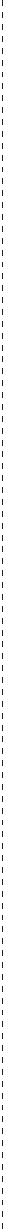 種別該当欄に○印有段者錬士教士範士種別該当欄に○印ふりがな氏　　名年齢／性別歳　／　　男　・　女歳　／　　男　・　女歳　／　　男　・　女歳　／　　男　・　女連絡先電話／携帯　　　　　　－　　　　　－電話／携帯　　　　　　－　　　　　－電話／携帯　　　　　　－　　　　　－電話／携帯　　　　　　－　　　　　－会員ID称　号（和暦）士　平成　　　年　　　月　　　日　授与士　平成　　　年　　　月　　　日　授与士　平成　　　年　　　月　　　日　授与士　平成　　　年　　　月　　　日　授与段　位（和暦）段　平成　　　年　　　月　　　日　認許段　平成　　　年　　　月　　　日　認許段　平成　　　年　　　月　　　日　認許段　平成　　　年　　　月　　　日　認許団体名会長名認証印団体名　　神奈川県弓道連盟会長名　　依田　敏和　　　　　　　　印団体名　　神奈川県弓道連盟会長名　　依田　敏和　　　　　　　　印団体名　　神奈川県弓道連盟会長名　　依田　敏和　　　　　　　　印団体名　　神奈川県弓道連盟会長名　　依田　敏和　　　　　　　　印